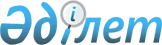 Об утверждении натуральных норм снабжения техническими средствами воспитания и другим культурно-просветительным имуществом воинских частей гражданской обороны Министерства по чрезвычайным ситуациям Республики КазахстанПриказ Министра по чрезвычайным ситуациям Республики Казахстан от 29 июня 2022 года № 243
      В соответствии с пунктом 2 статьи 69 Бюджетного кодекса Республики Казахстан, ПРИКАЗЫВАЮ:
      1. Утвердить прилагаемые натуральные нормы снабжения техническими средствами воспитания и другим культурно-просветительным имуществом воинских частей гражданской обороны Министерства по чрезвычайным ситуациям Республики Казахстан. 
      2. Комитету по гражданской обороне и воинским частям Министерства по чрезвычайным ситуациям Республики Казахстан в установленном законодательством Республики Казахстан порядке обеспечить:
      1) размещение настоящего приказа на интернет-ресурсе Министерства по чрезвычайным ситуациям Республики Казахстан;
      2) направление настоящего приказа на казахском и русском языках в Республиканское государственное предприятие на праве хозяйственного ведения "Институт законодательства и правовой информации Республики Казахстан" для официального опубликования и включения в Эталонный контрольный банк нормативных правовых актов Республики Казахстан.
      3. Контроль за исполнением настоящего приказа возложить на курирующего вице-министра по чрезвычайным ситуациям Республики Казахстан.
      4. Настоящий приказ вводится в действие по истечении десяти календарных дней после дня его первого официального опубликования.
      "СОГЛАСОВАН"Министерство финансовРеспублики Казахстан Натуральные нормы снабжения техническими средствами воспитания и другим культурно-просветительным имуществом воинских частей гражданской обороны Министерства по чрезвычайным ситуациям Республики Казахстан Глава 1. Снабжение техническими средствами воспитания и другим культурно-просветительским имуществом
      Примечание:
      *- подписка на периодические издания организовывается согласно утвержденного перечня первым руководителем. Глава 2. Снабжение полиграфическим оборудованием Глава 3. Снабжение инструментами и имуществом для обеспечения военных оркестров Глава 4. Звуковещательные станции
					© 2012. РГП на ПХВ «Институт законодательства и правовой информации Республики Казахстан» Министерства юстиции Республики Казахстан
				
      Министр 

Ю. Ильин
Утверждены
приказом Министра по
чрезвычайным ситуациям
Республики Казахстан
от 29 июня 2022 года № 243
№
п/п
Наименование
Ед. изм.
Положено по норме
Срок эксплуатации
Область применения натуральных норм
Характеристики, конкретизирующие определение и применение натуральных норм
1.
Телевизор
штук
1
7 лет
Кабинеты командования воинских частей, рота, клуб, внутренний караул, сводный механизированный отряд (далее СМО) дежурное подразделение (далее ДЖП), учебные центры (далее УЦ),
комната психологической разгрузки, библиотека, лазарет, медицинский пункт части, комната посетителей КПП, столовая.
Телевизор (телевизионный приемник) устройство для приема и отображения изображения и звука, передаваемых по беспроводным каналам или по кабелю (в том числе телевизионных программ или сигналов от устройств воспроизведения видеосигнала – например, видеомагнитофонов или DVD-проигрывателей).
2.
DVD проигрыватель
штук
1
7 лет
Кабинеты командования воинских частей гражданской обороны, рота, клуб, внутренний караул, СМО, ДЖП, УЦ, комната психологической разгрузки, библиотека, лазарет, медицинский пункт части, комната посетителей КПП, столовая, клуб.
DVD проигрыватель автономное устройство, содержащее оптический привод для считывания информации с оптического диска.
3.
Музыкальный центр
штук
1
7 лет
Кабинеты командования воинских частей гражданской обороны, рота, клуб, внутренний караул, СМО, ДЖП, УЦ, комната психологической разгрузки, библиотека, лазарет, медицинский пункт части, комната посетителей КПП, столовая, клуб.
Музыкальный центр – бытовой комплекс высококачественной звуковоспроизводящей аппаратуры, позволяющий работать с различными носителями, выполненный в виде единого устройства.
4.
Спутниковая телеантенна
штук
1
7 лет
клубы, внутренний караул, СМО.
Спутниковая антенна – для приема (или передачи) сигнала.
5.
Видеокамера
комп.
1
7 лет
клуб
Для проведения видеосъемок документальных-учебных фильмов, видеороликов, учений и мероприятий проводимых в рамках МЧС Республики Казахстан
6.
Звукоусиливающая аппаратура
комп.
2
7 лет
клуб
Технические средства, предназначенные для усиления звука.
7.
Фотоаппарат
комп.
1
5 лет
клуб, рота, УЦ, СМО
Цифровой фотоаппарат – фотоаппарат, в котором для записи оптического изображения вместо светочувствительного материала используется полупроводниковая фотоматрица и цифровое запоминающее устройство. Аналоговый сигнал с матрицы с помощью АЦП преобразуются в цифровые файлы и записывается на накопитель в фотоаппарате или другом внешнем устройстве.
8.
Баян
штук
1
7 лет
клуб, оркестр
Баян – кнопочно-пневматический музыкальный инструмент с полным хроматическим звукорядом на правой клавиатуре, басами и готовым (аккордовым) или готово-выборным аккомпанементом.
9.
Пианино
штук
1
10 лет
клуб, оркестр
Пианино – струнно-клавишный музыкальный инструмент, разновидность фортепиано, в котором струны, дека и механическая часть расположены вертикально, а не горизонтально, вследствие чего пианино занимает гораздо меньше места, чем рояль.
10.
Бильярд клубный (большой)
комп.
1
10 лет
клуб
Бильярд клубный – игра шарами на специальном столе по особым правилам. Устанавливается в клубах воинских частей.
11.
Настольные игры (шашки, шахматы, домино и т.д.)
комп.
5
2 года
клуб, линейные батальоны, рота, внутренний караул, ДЖП, УЦ, СМО
Настольные игры – игра, основанная на манипуляции относительно небольшим набором предметов, которые могут целиком разместиться на столе или в руках играющих.
12.
Гитара
штук
2
2 лет
клуб, линейные батальоны, рота, внутренний караул, УЦ, оркестр
Популярный щипковый струнный музыкальный инструмент (в большинстве разновидностей 6 струн), звучание которого осуществляется благодаря колебанию струн, усиливаемому за счет резонирования полого корпуса. Современные акустические гитары могут иметь встроенные звукосниматели.
13.
Домбра
штук
2
2 лет
клуб, линейные батальоны, рота, внутренний караул, УЦ, оркестр
Домбра – это щипковый музыкальный инструмент, который существует в культуре тюркских народов. Казахский народный щипковый двухструнный музыкальный инструмент с грушевидным корпусом и очень длинным грифом.
14.
Барабан малый
штук
1
5 лет
рота
Ударный музыкальный инструмент, принадлежащий к мембранофонам с неопределенной высотой звучания. Для передвижения личного состава под барабан
15.
Фильмы с различной тематикой
комп.
1
2 года
клуб, линейные батальоны, рота, внутренний караул, ДЖП, УЦ, оркестр
Комплект фильмов на различных носителях.
16.
Концертная сценическая аппаратура со светотехникой
комп.
1
7 лет
клуб
Концертная сценическая аппаратура со светотехникой (цветомузыка) это динамические цветомузыкальные (светомузыкальные) устройства, предназначенные для обеспечения концертов и сценических выступлений.
17.
Проигрыватель мини-дисков
штук
1
7 лет
клуб, военный оркестр.
Проигрыватели минидисков – это специфическое оборудование. Необходим, для проигрывания и записи минидисков, лазерных CD – дисков в процессе организации выступления артистов, художественной самодеятельности.
18.
Мультимедийный проектор в комплекте с компьютером и экраном
комп.
1
7 лет
клуб, СМО, линейный батальон, УЦ
Мультимедийный проектор – представляет собой автономный оптический прибор, который создает плоское изображение на большом экране с помощью проецирования на экран информации, поступающий в проектор.
19.
Софиты
комп.
1
7 лет
клуб
Софит – металлическая арматура для подвеса осветительных приборов над сценой, поднимаемая и опускаемая с помощью электропривода.
20.
Радио-микрофоны
комп.
2
5 лет
клуб, военный оркестр, СМО, линейный батальон, УЦ
Микрофон-преобразующий звуковые колебания в электрические для беспроводной передачи звуков на расстояние.
21.
Периодическая печать*
шт.
1
-
командование полков, УЦ, роты, клуб, внутренний караул ДЖП, комната посетителей КПП, медицинский пункт (лазарет)
Периодическая печать – это газеты и журналы необходимые для:
- расширения кругозора военнослужащих;
- ознакомления официального опубликования принятого Парламентом Республики Казахстан законодательства;
- проведения информирования личного состава, как в полевых условиях, так и в пунктах постоянной дислокации.
№
п/п
Наименование
Ед. изм.
Положено по норме
Срок эксплуатации
Область применения натуральных норм
Характеристики, конкретизирующие определение и применение натуральных норм
22.
Плоттер
штук
1
10 лет
клуб
Плоттер – это устройство для получения бумажных копий электронных чертежей, карт, рисунков и иной графической информации. Возможно использование и для широкоформатной печати наглядной агитации.
23.
Копировально-множительная машина
комп.
1
7 лет
клуб
Копировальный аппарат – устройство, предназначенное для получения копий документов, фотографий, рисунков и других двухмерных изображений на бумаге и других материалах. В отличие от полиграфических машин может использоваться для изготовления малых тиражей книг, брошюр и пр.
24.
Ламинатор
штук
1
10 лет
клуб
Ламинатор - это оборудование, предназначенное для защиты информации от механических повреждений путем покрытия пленкой.
25.
Бумагоуничтожитель
штук
1
5 лет
клуб
Оборудование по размельчению и уничтожению бумаги.
26.
Сканер
штук
1
10 лет
клуб
Сканер – это устройство, которое анализируя какой-либо объект (обычно изображение, текст), создает цифровую копию изображения объекта. Процесс получения этой копии называется сканированием.
27.
Пресс для тиснения
штук
1
10 лет
клуб
Прессы для тиснения фольгой предназначен для выдавливания изображений на различных материалах, одновременно припекая фольгу на выдавливаемые области. Изображение передается при помощи металлических, резиновых или полимерных клише, которые закрепляются на нагревательных элементах пресса для тиснения.
28.
Брошюровщик металлическими пружинами
штук
1
10 лет
клуб
Брошюровальное оборудование предназначено для оперативного изготовления многостраничных брошюр, буклетов, журналов и тетрадей путем выполнения операций скрепления и фальцевания листов.
29.
Гильотина
штук
1
7 лет
клуб
Гильотина – устройство для резки листов, обеспечивающее достаточно высокую производительность и хорошее качество при выполнении самых различных работ. (механическая).
30.
Бумагорезальная машина
штук
1
7 лет
клуб
Аппарат необходим для резки бумаги разных форматов, для резки бумаги требуемого размера готовых брошюр, альбомов, книг, открыток и пр.
31.
Запасной нож для бумагорезальной машины
штук
3
7 лет
клуб
Запасной нож для бумагорезальной машины.
32.
Принтеры – фото А3
штук
2
7 лет
клуб
Принтер цветной, для распечатывания фото формата А3
33.
Граверавальный автомат для изготовления клише
штук
1
7 лет
клуб
Необходима для производства клише и символику МЧС.
34.
Брошюровщик пластиковыми пружинами
штук
1
10 лет
клуб
Брошюровальное оборудование предназначено для оперативного изготовления многостраничных брошюр, буклетов, журналов и тетрадей путем выполнения операций скрепления и фальцевания листов.
№
п/п
Наименование
Ед. изм.
Положено по норме
Срок эксплуатации
Область применения натуральных норм
Характеристики, конкретизирующие определение и применение натуральных норм
35.
Флейта
штук
1
7 лет
Военный оркестр
Деревянный духовой инструмент высокого тембра, имеющий форму цилиндрической трубки, с отверстиями и с клапанами. Малая флейта вдвое короче обыкновенной и звучит на октаву выше.
36.
Флейта (пикколо)
штук
1
7 лет
Военный оркестр
Деревянный духовой инструмент высокого тембра, имеющий форму цилиндрической трубки, с отверстиями и с клапанами. Малая флейта вдвое короче обыкновенной и звучит на октаву выше.
37.
Кларнет
штук
1
7 лет
Военный оркестр
Язычковый деревянный (пластиковый) духовой музыкальный инструмент с одинарной тростью
38.
Саксофон тенор
1
7 лет
Военный оркестр
Тростевой духовой музыкальный инструмент, по принципу звукоизвлечения принадлежащий к семейству язычковых деревянных духовых музыкальных инструментов, самый большой из четырех разновидностей саксофона
39.
Валторна
штук
1
7 лет
Военный оркестр
Медный музыкальный духовой инструмент – спирально согнутая труба с широким раструбом.
40.
Труба В
штук
2
7 лет
Военный оркестр
Духовой медный музыкальный инструмент сильного, звучного тембра.
41.
Барабан малый
штук
1
5 лет
Военный оркестр
Ударный музыкальный инструмент, принадлежащий к мембранофонам с неопределенной высотой звучания. Один из основных ударных инструментов оркестра
42.
Тарелки
пара
1
5 лет
Военный оркестр
Ударный музыкальный инструмент с неопределенной высотой звучания. Представляют собой 2 диска выпуклой формы, изготовленный из особых сплавов путем литья и последующей ковки. В центре тарелки имеется отверстие, предназначенное для закрепления инструмента на специальной стойке или для прикрепления ремня.
43.
Барабан большой
штук
1
5 лет
Военный оркестр
Ударный музыкальный инструмент с неопределенной высотой звука, низкого регистра
44.
Ударная установка
комп.
1
7 лет
Военный оркестр
Ударный музыкальный инструмент. Представляет собой набор барабанов, тарелок и других ударных инструментов, приспособленный для удобной игры
45.
Корнет
штук
1
7 лет
Военный оркестр
Медный духовой музыкальный инструмент, напоминающий трубу, но имеющий более широкую и короткую трубку и снабженный не вентилями, с пистонами.
46.
Тенор В
штук
1
7 лет
Военный оркестр
Медный духовой мундштучный инструмент, являющийся разновидностью широкомензурных инструментов определенной высоты звучания
47.
Тромбон
штук
1
7 лет
Военный оркестр
Медный духовой мундштучный инструмент, являющийся разновидностью широкомензурных инструментов определенной высоты звучания
48.
Баритон
штук
1
7 лет
Военный оркестр
Медный духовой мундштучный инструмент, являющийся разновидностью широкомензурных инструментов определенной высоты звучания
49.
Туба
штук
1
7 лет
Военный оркестр
Медный духовой мундштучный инструмент, являющийся разновидностью широкомензурных инструментов определенной высоты звучания
50.
Пюпитры концертные
штук
14
7 лет
Военный оркестр
Подставка для нот, используется как в закрытых помещениях, так и на открытом воздух.
51.
Пюпитры походные
штук
14
7 лет
Военный оркестр
Подставка для нот, используется как в закрытых помещениях, так и на открытом воздух.
52.
Пюпитр дирижерский
штук
1
7 лет
Военный оркестр
Подставка для нот, используется как в закрытых помещениях, так и на открытом воздух.
53.
Звукоусиливающая аппаратура
компл.
1
7 лет
Военный оркестр
Прибор, преобразующий звуковые колебания в электрические для передачи звуков на расстояние.
54.
Микрофон со стойкой
штук
2
7 лет
Военный оркестр
микрофонная стойка типа журавль усиленная, металлические литые узлы, высота 100-176 см, журавль 80 см
55.
Палочки дирижерные
штук
1
2 года
Военный оркестр
Деревянная (пластмассовая) палочка
№ п/п
Наименование
Ед. измер.
Положено по норме
Срок эксплуатации
Область применения натуральных норм
Характеристики, конкретизирующие определение и применение натуральных норм
56.
Звуковещательная станция
комп.
1
12 лет
клуб
Звуковещательная станция – предназначена для ведения речевых и музыкальных передач в полевых условиях через основные и выносные громкоговорители, а также через УКВ КВ радиостанции в движении и на стоянке. Обеспечивает ведение устной пропаганды на войска и население противника в боевых условиях, передачу информации и команд своим войскам.